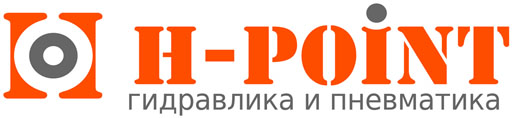 196626, СПб, Шушары п. (Промзона),ул. Поселковая, д. 12Б, 3-4 Бокс (Здание Автомойки)www.h-point-shushary.ru       ООО «Нониус» заказывал наружную рекламу в апреле 2017 года в Ателье рекламы "CRAFTLED" для мастерской по ремонту и изготовлению РВД в промзоне Шушары. Все поставленные задачи были выполнены в установленные договором сроки, качественно и по очень доступной цене. Цена была особенно мне важна, как начинающему бизнесмену.       ООО «Нониус» выражает благодарность Ателье рекламы "CRAFTLED" за высокое качество оказанных услуг, их своевременное исполнение и доброжелательное отношение.Генеральный директор ООО «Нониус»    / В. Ю. Кашин /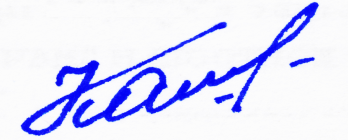 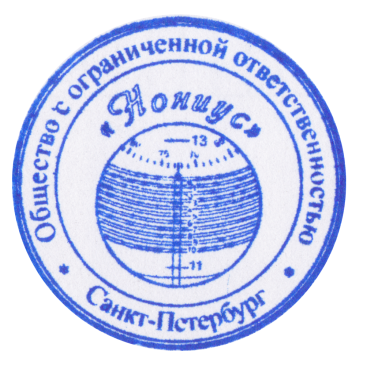 г. Санкт-Петербург2017 год